DEVELOPING ENGLISH THROUGH ART ORIENTED ACTIVITIES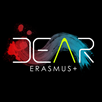 DEVELOPING ENGLISH THROUGH ART ORIENTED ACTIVITIESDEVELOPING ENGLISH THROUGH ART ORIENTED ACTIVITIESPRIMARY SCHOOL BELTINCI, SLOVENIATEACHER: JANJA HORVATPRIMARY SCHOOL BELTINCI, SLOVENIATEACHER: JANJA HORVATPRIMARY SCHOOL BELTINCI, SLOVENIATEACHER: JANJA HORVATlesson plan: senses lesson plan: senses resources:level:  elementarylevel:  elementarylesson number: 2Age of students:    9 YEARSAge of students:    9 YEARSAge of students:    9 YEARSUNIT: SENSESUNIT: SENSESSUBUNIT: SENSES IN NATUREGENERAL GOALS: Students will hear and than say some words for sounds (vehicles, nature…)They will learn some facts about scratchboard.Students draw a bird and at the end tell something about it. GENERAL GOALS: Students will hear and than say some words for sounds (vehicles, nature…)They will learn some facts about scratchboard.Students draw a bird and at the end tell something about it. GENERAL GOALS: Students will hear and than say some words for sounds (vehicles, nature…)They will learn some facts about scratchboard.Students draw a bird and at the end tell something about it. VOCABULARY: a car, a plane, a train, the dog is barking, an ambulance, a birdVOCABULARY: a car, a plane, a train, the dog is barking, an ambulance, a birdVOCABULARY: a car, a plane, a train, the dog is barking, an ambulance, a birdREQUIRED PRE KNOWLEDGE:General vocabulary  (car, train, plane, dog, water, bird, drawing…)General speaking skillsREQUIRED PRE KNOWLEDGE:General vocabulary  (car, train, plane, dog, water, bird, drawing…)General speaking skillsREQUIRED PRE KNOWLEDGE:General vocabulary  (car, train, plane, dog, water, bird, drawing…)General speaking skillsSPECIFIC OBJECTIVES (specify skills / information that will be learned):Hear some sounds and students tell us what they hear.Learn new words and they say some sounds.Draw speak about senses in paintingsSPECIFIC OBJECTIVES (specify skills / information that will be learned):Hear some sounds and students tell us what they hear.Learn new words and they say some sounds.Draw speak about senses in paintingsSPECIFIC OBJECTIVES (specify skills / information that will be learned):Hear some sounds and students tell us what they hear.Learn new words and they say some sounds.Draw speak about senses in paintingsMATERIALS NEEDED:IWB + projectorComputerOTER MATERIALS NEEDED: (realia, apps or programmes):Powerpoint presentation »art and senses« for the teacherBlack paper for scratchboard for each student: a sheet of (glossy) paper is covered with a thick layer of crayon (white or colourful) then with a layer of black tint. Optional, you can mix black tint with an egg and cover the crayon covered sheet.toothpicksOTER MATERIALS NEEDED: (realia, apps or programmes):Powerpoint presentation »art and senses« for the teacherBlack paper for scratchboard for each student: a sheet of (glossy) paper is covered with a thick layer of crayon (white or colourful) then with a layer of black tint. Optional, you can mix black tint with an egg and cover the crayon covered sheet.toothpicksTEACHERSTUDENTLEAD IN  Powerpoint presentation:The teacher gives some instructions: Today we will hear some voices and you try to guess what they are.Teacher checks the answers and tells the students new words. (e.g. a dog is barking.)MAIN TOPICSENSES: The teacher teaches the students about the senses, then the students decide how they can sense that: running water – hear, cold water – feel…BIRD: The teacher teaches body part of a bird.DRAWINGThe teacher distributes the scrathcboard materials, then draws dots and lines to draw a bird.END PRODUCT: Students show their drawings and describe it.  Student listen to some sounds.Students say in English what they hear. (E.g. a dog.)Students tell: A bird has an ear, a beak …Students listen and say words. They use the new vocabulary.Students draw a bird - scratchart.Students show their drawings and describe it. e.g. This is a bird. It has got feathers and two legs.